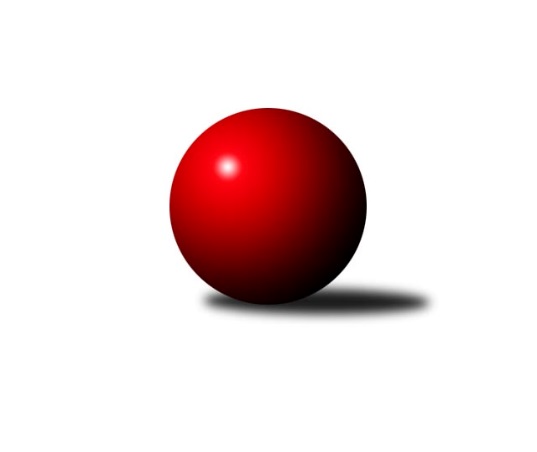 Č.6Ročník 2017/2018	3.5.2024 Okresní přebor Ostrava 2017/2018Statistika 6. kolaTabulka družstev:		družstvo	záp	výh	rem	proh	skore	sety	průměr	body	plné	dorážka	chyby	1.	TJ Sokol Bohumín E	6	4	1	1	31.5 : 16.5 	(42.0 : 30.0)	2350	9	1669	681	48.2	2.	SKK Ostrava C	6	4	0	2	31.0 : 17.0 	(41.5 : 30.5)	2372	8	1639	733	44.5	3.	TJ Unie Hlubina C	6	4	0	2	25.5 : 22.5 	(35.5 : 36.5)	2331	8	1677	655	57.7	4.	SKK Ostrava˝D˝	6	4	0	2	23.5 : 24.5 	(30.0 : 42.0)	2298	8	1639	659	59.2	5.	TJ Michalkovice B	6	3	0	3	26.0 : 22.0 	(35.5 : 36.5)	2280	6	1626	654	64.7	6.	TJ VOKD Poruba ˝B˝	6	3	0	3	24.0 : 24.0 	(35.5 : 36.5)	2296	6	1639	658	62	7.	TJ Unie Hlubina˝D˝	6	2	1	3	21.0 : 27.0 	(37.5 : 34.5)	2337	5	1670	667	54.3	8.	TJ Unie Hlubina E	6	1	2	3	23.0 : 25.0 	(36.0 : 36.0)	2293	4	1659	634	57.3	9.	TJ Sokol Bohumín F	6	2	0	4	15.0 : 33.0 	(29.5 : 42.5)	2240	4	1591	649	63.2	10.	TJ Sokol Bohumín D	6	1	0	5	19.5 : 28.5 	(37.0 : 35.0)	2291	2	1615	676	62.3Tabulka doma:		družstvo	záp	výh	rem	proh	skore	sety	průměr	body	maximum	minimum	1.	SKK Ostrava C	3	3	0	0	17.0 : 7.0 	(19.5 : 16.5)	2331	6	2346	2311	2.	TJ Unie Hlubina C	4	3	0	1	18.5 : 13.5 	(27.5 : 20.5)	2406	6	2434	2388	3.	TJ Sokol Bohumín E	2	2	0	0	13.5 : 2.5 	(14.5 : 9.5)	2402	4	2456	2347	4.	TJ VOKD Poruba ˝B˝	3	2	0	1	15.0 : 9.0 	(19.0 : 17.0)	2267	4	2315	2184	5.	SKK Ostrava˝D˝	3	2	0	1	11.0 : 13.0 	(16.0 : 20.0)	2217	4	2289	2135	6.	TJ Unie Hlubina E	2	1	1	0	10.0 : 6.0 	(14.0 : 10.0)	2356	3	2359	2353	7.	TJ Sokol Bohumín F	2	1	0	1	5.0 : 11.0 	(9.0 : 15.0)	2313	2	2370	2256	8.	TJ Michalkovice B	3	1	0	2	12.0 : 12.0 	(19.5 : 16.5)	2281	2	2347	2246	9.	TJ Unie Hlubina˝D˝	4	0	1	3	11.0 : 21.0 	(24.0 : 24.0)	2363	1	2406	2292	10.	TJ Sokol Bohumín D	4	0	0	4	11.5 : 20.5 	(24.5 : 23.5)	2296	0	2351	2209Tabulka venku:		družstvo	záp	výh	rem	proh	skore	sety	průměr	body	maximum	minimum	1.	TJ Sokol Bohumín E	4	2	1	1	18.0 : 14.0 	(27.5 : 20.5)	2353	5	2416	2244	2.	TJ Unie Hlubina˝D˝	2	2	0	0	10.0 : 6.0 	(13.5 : 10.5)	2391	4	2497	2285	3.	TJ Michalkovice B	3	2	0	1	14.0 : 10.0 	(16.0 : 20.0)	2279	4	2411	2235	4.	SKK Ostrava˝D˝	3	2	0	1	12.5 : 11.5 	(14.0 : 22.0)	2339	4	2388	2304	5.	TJ Sokol Bohumín D	2	1	0	1	8.0 : 8.0 	(12.5 : 11.5)	2289	2	2336	2242	6.	TJ Unie Hlubina C	2	1	0	1	7.0 : 9.0 	(8.0 : 16.0)	2294	2	2345	2243	7.	SKK Ostrava C	3	1	0	2	14.0 : 10.0 	(22.0 : 14.0)	2386	2	2493	2291	8.	TJ VOKD Poruba ˝B˝	3	1	0	2	9.0 : 15.0 	(16.5 : 19.5)	2306	2	2355	2277	9.	TJ Sokol Bohumín F	4	1	0	3	10.0 : 22.0 	(20.5 : 27.5)	2245	2	2345	2135	10.	TJ Unie Hlubina E	4	0	1	3	13.0 : 19.0 	(22.0 : 26.0)	2288	1	2333	2198Tabulka podzimní části:		družstvo	záp	výh	rem	proh	skore	sety	průměr	body	doma	venku	1.	TJ Sokol Bohumín E	6	4	1	1	31.5 : 16.5 	(42.0 : 30.0)	2350	9 	2 	0 	0 	2 	1 	1	2.	SKK Ostrava C	6	4	0	2	31.0 : 17.0 	(41.5 : 30.5)	2372	8 	3 	0 	0 	1 	0 	2	3.	TJ Unie Hlubina C	6	4	0	2	25.5 : 22.5 	(35.5 : 36.5)	2331	8 	3 	0 	1 	1 	0 	1	4.	SKK Ostrava˝D˝	6	4	0	2	23.5 : 24.5 	(30.0 : 42.0)	2298	8 	2 	0 	1 	2 	0 	1	5.	TJ Michalkovice B	6	3	0	3	26.0 : 22.0 	(35.5 : 36.5)	2280	6 	1 	0 	2 	2 	0 	1	6.	TJ VOKD Poruba ˝B˝	6	3	0	3	24.0 : 24.0 	(35.5 : 36.5)	2296	6 	2 	0 	1 	1 	0 	2	7.	TJ Unie Hlubina˝D˝	6	2	1	3	21.0 : 27.0 	(37.5 : 34.5)	2337	5 	0 	1 	3 	2 	0 	0	8.	TJ Unie Hlubina E	6	1	2	3	23.0 : 25.0 	(36.0 : 36.0)	2293	4 	1 	1 	0 	0 	1 	3	9.	TJ Sokol Bohumín F	6	2	0	4	15.0 : 33.0 	(29.5 : 42.5)	2240	4 	1 	0 	1 	1 	0 	3	10.	TJ Sokol Bohumín D	6	1	0	5	19.5 : 28.5 	(37.0 : 35.0)	2291	2 	0 	0 	4 	1 	0 	1Tabulka jarní části:		družstvo	záp	výh	rem	proh	skore	sety	průměr	body	doma	venku	1.	SKK Ostrava˝D˝	0	0	0	0	0.0 : 0.0 	(0.0 : 0.0)	0	0 	0 	0 	0 	0 	0 	0 	2.	TJ Michalkovice B	0	0	0	0	0.0 : 0.0 	(0.0 : 0.0)	0	0 	0 	0 	0 	0 	0 	0 	3.	TJ Sokol Bohumín E	0	0	0	0	0.0 : 0.0 	(0.0 : 0.0)	0	0 	0 	0 	0 	0 	0 	0 	4.	TJ Sokol Bohumín F	0	0	0	0	0.0 : 0.0 	(0.0 : 0.0)	0	0 	0 	0 	0 	0 	0 	0 	5.	SKK Ostrava C	0	0	0	0	0.0 : 0.0 	(0.0 : 0.0)	0	0 	0 	0 	0 	0 	0 	0 	6.	TJ Sokol Bohumín D	0	0	0	0	0.0 : 0.0 	(0.0 : 0.0)	0	0 	0 	0 	0 	0 	0 	0 	7.	TJ Unie Hlubina C	0	0	0	0	0.0 : 0.0 	(0.0 : 0.0)	0	0 	0 	0 	0 	0 	0 	0 	8.	TJ Unie Hlubina˝D˝	0	0	0	0	0.0 : 0.0 	(0.0 : 0.0)	0	0 	0 	0 	0 	0 	0 	0 	9.	TJ Unie Hlubina E	0	0	0	0	0.0 : 0.0 	(0.0 : 0.0)	0	0 	0 	0 	0 	0 	0 	0 	10.	TJ VOKD Poruba ˝B˝	0	0	0	0	0.0 : 0.0 	(0.0 : 0.0)	0	0 	0 	0 	0 	0 	0 	0 Zisk bodů pro družstvo:		jméno hráče	družstvo	body	zápasy	v %	dílčí body	sety	v %	1.	Vojtěch Zaškolný 	TJ Sokol Bohumín D 	6	/	6	(100%)	11	/	12	(92%)	2.	Jaroslav Kecskés 	TJ Unie Hlubina˝D˝ 	5	/	5	(100%)	9	/	10	(90%)	3.	Miroslav Heczko 	SKK Ostrava C 	5	/	5	(100%)	8	/	10	(80%)	4.	Jiří Koloděj 	SKK Ostrava˝D˝ 	5	/	6	(83%)	8	/	12	(67%)	5.	Jaroslav Čapek 	SKK Ostrava˝D˝ 	5	/	6	(83%)	7	/	12	(58%)	6.	Michaela Černá 	TJ Unie Hlubina C 	4.5	/	5	(90%)	8	/	10	(80%)	7.	Lukáš Modlitba 	TJ Sokol Bohumín E 	4.5	/	6	(75%)	9	/	12	(75%)	8.	Petr Řepecký 	TJ Michalkovice B 	4	/	4	(100%)	6	/	8	(75%)	9.	Jaroslav Klekner 	TJ Unie Hlubina E 	4	/	4	(100%)	6	/	8	(75%)	10.	František Oliva 	TJ Unie Hlubina˝D˝ 	4	/	5	(80%)	9	/	10	(90%)	11.	Lubomír Jančar 	TJ Unie Hlubina E 	4	/	5	(80%)	8	/	10	(80%)	12.	Jaroslav Hrabuška 	TJ VOKD Poruba ˝B˝ 	4	/	5	(80%)	8	/	10	(80%)	13.	Martin Ševčík 	TJ Sokol Bohumín E 	4	/	5	(80%)	7	/	10	(70%)	14.	Veronika Rybářová 	TJ Unie Hlubina E 	4	/	5	(80%)	5	/	10	(50%)	15.	Günter Cviner 	TJ Sokol Bohumín F 	4	/	6	(67%)	10	/	12	(83%)	16.	Miroslav Futerko 	SKK Ostrava C 	4	/	6	(67%)	9	/	12	(75%)	17.	Ladislav Míka 	TJ VOKD Poruba ˝B˝ 	4	/	6	(67%)	9	/	12	(75%)	18.	Miroslav Koloděj 	SKK Ostrava˝D˝ 	4	/	6	(67%)	8	/	12	(67%)	19.	Martin Futerko 	SKK Ostrava C 	4	/	6	(67%)	7	/	12	(58%)	20.	Miroslav Futerko ml. 	SKK Ostrava C 	4	/	6	(67%)	7	/	12	(58%)	21.	Lubomír Richter 	TJ Sokol Bohumín E 	4	/	6	(67%)	7	/	12	(58%)	22.	Rudolf Riezner 	TJ Unie Hlubina C 	4	/	6	(67%)	6	/	12	(50%)	23.	Jan Ščerba 	TJ Michalkovice B 	4	/	6	(67%)	4	/	12	(33%)	24.	Daniel Dudek 	TJ Michalkovice B 	3	/	3	(100%)	5	/	6	(83%)	25.	David Zahradník 	TJ Sokol Bohumín E 	3	/	4	(75%)	5	/	8	(63%)	26.	Josef Paulus 	TJ Michalkovice B 	3	/	4	(75%)	5	/	8	(63%)	27.	Miroslav Paloc 	TJ Sokol Bohumín D 	3	/	5	(60%)	7	/	10	(70%)	28.	František Deingruber 	SKK Ostrava C 	3	/	5	(60%)	5	/	10	(50%)	29.	Antonín Chalcář 	TJ VOKD Poruba ˝B˝ 	3	/	5	(60%)	4.5	/	10	(45%)	30.	Karel Kudela 	TJ Unie Hlubina C 	3	/	5	(60%)	4.5	/	10	(45%)	31.	Andrea Rojová 	TJ Sokol Bohumín E 	3	/	6	(50%)	6.5	/	12	(54%)	32.	Pavlína Křenková 	TJ Sokol Bohumín F 	3	/	6	(50%)	4	/	12	(33%)	33.	Oldřich Stolařík 	SKK Ostrava C 	2	/	2	(100%)	3.5	/	4	(88%)	34.	Josef Navalaný 	TJ Unie Hlubina C 	2	/	3	(67%)	5	/	6	(83%)	35.	Daniel Herák 	TJ Unie Hlubina E 	2	/	3	(67%)	3	/	6	(50%)	36.	Pavel Rybář 	TJ Unie Hlubina E 	2	/	3	(67%)	3	/	6	(50%)	37.	Libor Pšenica 	TJ Unie Hlubina˝D˝ 	2	/	4	(50%)	5	/	8	(63%)	38.	Jiří Břeska 	TJ Unie Hlubina C 	2	/	4	(50%)	5	/	8	(63%)	39.	Zdeněk Zhýbala 	TJ Michalkovice B 	2	/	4	(50%)	2.5	/	8	(31%)	40.	Hana Vlčková 	TJ Unie Hlubina˝D˝ 	2	/	5	(40%)	6	/	10	(60%)	41.	Jan Petrovič 	TJ Unie Hlubina E 	2	/	5	(40%)	5	/	10	(50%)	42.	Libor Mendlík 	TJ Unie Hlubina E 	2	/	5	(40%)	4.5	/	10	(45%)	43.	Vlastimil Pacut 	TJ Sokol Bohumín D 	2	/	5	(40%)	4	/	10	(40%)	44.	Markéta Kohutková 	TJ Sokol Bohumín D 	2	/	5	(40%)	4	/	10	(40%)	45.	Vojtěch Turlej 	TJ VOKD Poruba ˝B˝ 	2	/	5	(40%)	4	/	10	(40%)	46.	Petr Jurášek 	TJ Michalkovice B 	2	/	6	(33%)	7	/	12	(58%)	47.	Miroslava Ševčíková 	TJ Sokol Bohumín E 	2	/	6	(33%)	5.5	/	12	(46%)	48.	Rostislav Sabela 	TJ VOKD Poruba ˝B˝ 	2	/	6	(33%)	4	/	12	(33%)	49.	Vladimír Sládek 	TJ Sokol Bohumín F 	2	/	6	(33%)	2.5	/	12	(21%)	50.	Pavel Kubina 	SKK Ostrava˝D˝ 	1.5	/	3	(50%)	2	/	6	(33%)	51.	Zdeněk Franek 	TJ Sokol Bohumín D 	1.5	/	5	(30%)	4.5	/	10	(45%)	52.	Jiří Toman 	TJ Sokol Bohumín F 	1	/	1	(100%)	1.5	/	2	(75%)	53.	Jáchym Kratoš 	TJ VOKD Poruba ˝B˝ 	1	/	1	(100%)	1	/	2	(50%)	54.	Koloman Bagi 	TJ Unie Hlubina˝D˝ 	1	/	2	(50%)	3	/	4	(75%)	55.	Lenka Raabová 	TJ Unie Hlubina C 	1	/	2	(50%)	3	/	4	(75%)	56.	František Tříska 	TJ Unie Hlubina˝D˝ 	1	/	2	(50%)	2	/	4	(50%)	57.	Martin Ferenčík 	TJ Unie Hlubina C 	1	/	2	(50%)	1	/	4	(25%)	58.	Valentýn Výkruta 	TJ Michalkovice B 	1	/	3	(33%)	3	/	6	(50%)	59.	František Modlitba 	TJ Sokol Bohumín E 	1	/	3	(33%)	2	/	6	(33%)	60.	Rostislav Hrbáč 	SKK Ostrava C 	1	/	3	(33%)	2	/	6	(33%)	61.	Roman Klímek 	TJ VOKD Poruba ˝B˝ 	1	/	4	(25%)	2.5	/	8	(31%)	62.	Helena Martinčáková 	TJ VOKD Poruba ˝B˝ 	1	/	4	(25%)	2.5	/	8	(31%)	63.	Michal Zatyko ml. 	TJ Unie Hlubina C 	1	/	4	(25%)	2	/	8	(25%)	64.	Hana Zaškolná 	TJ Sokol Bohumín D 	1	/	5	(20%)	3.5	/	10	(35%)	65.	Michal Borák 	TJ Michalkovice B 	1	/	5	(20%)	3	/	10	(30%)	66.	Ondřej Kohutek 	TJ Sokol Bohumín D 	1	/	5	(20%)	3	/	10	(30%)	67.	Ladislav Štafa 	TJ Sokol Bohumín F 	1	/	6	(17%)	6	/	12	(50%)	68.	David Mičúnek 	TJ Unie Hlubina E 	1	/	6	(17%)	1.5	/	12	(13%)	69.	Jiří Preksta 	TJ Unie Hlubina˝D˝ 	0	/	1	(0%)	0	/	2	(0%)	70.	Radomíra Kašková 	TJ Michalkovice B 	0	/	1	(0%)	0	/	2	(0%)	71.	Bart Brettschneider 	TJ Unie Hlubina C 	0	/	1	(0%)	0	/	2	(0%)	72.	Vladimír Malovaný 	SKK Ostrava C 	0	/	1	(0%)	0	/	2	(0%)	73.	René Svoboda 	SKK Ostrava˝D˝ 	0	/	2	(0%)	1	/	4	(25%)	74.	Michal Brablec 	TJ Unie Hlubina˝D˝ 	0	/	2	(0%)	0	/	4	(0%)	75.	Vladimír Korta 	SKK Ostrava˝D˝ 	0	/	2	(0%)	0	/	4	(0%)	76.	Karolina Chodurová 	SKK Ostrava C 	0	/	2	(0%)	0	/	4	(0%)	77.	František Sedláček 	TJ Unie Hlubina˝D˝ 	0	/	3	(0%)	1.5	/	6	(25%)	78.	Oldřich Neuverth 	TJ Unie Hlubina˝D˝ 	0	/	3	(0%)	1	/	6	(17%)	79.	Alena Koběrová 	TJ Unie Hlubina˝D˝ 	0	/	4	(0%)	1	/	8	(13%)	80.	Martin Gužík 	TJ Unie Hlubina C 	0	/	4	(0%)	1	/	8	(13%)	81.	Blažena Kolodějová 	SKK Ostrava˝D˝ 	0	/	5	(0%)	3	/	10	(30%)	82.	Jana Sliwková 	TJ Sokol Bohumín F 	0	/	5	(0%)	1.5	/	10	(15%)	83.	Petr Lembard 	TJ Sokol Bohumín F 	0	/	6	(0%)	4	/	12	(33%)	84.	Bohumil Klimša 	SKK Ostrava˝D˝ 	0	/	6	(0%)	1	/	12	(8%)Průměry na kuželnách:		kuželna	průměr	plné	dorážka	chyby	výkon na hráče	1.	TJ Unie Hlubina, 1-2	2372	1684	687	52.2	(395.4)	2.	TJ Sokol Bohumín, 1-4	2332	1658	674	60.9	(388.7)	3.	TJ Michalkovice, 1-2	2275	1635	640	71.2	(379.2)	4.	SKK Ostrava, 1-2	2260	1606	654	51.4	(376.8)	5.	TJ VOKD Poruba, 1-4	2251	1598	653	63.0	(375.3)Nejlepší výkony na kuželnách:TJ Unie Hlubina, 1-2TJ Unie Hlubina˝D˝	2497	4. kolo	František Oliva 	TJ Unie Hlubina˝D˝	460	4. koloTJ Unie Hlubina C	2434	4. kolo	Rudolf Riezner 	TJ Unie Hlubina C	439	4. koloTJ Michalkovice B	2411	6. kolo	Jaroslav Kecskés 	TJ Unie Hlubina˝D˝	436	4. koloTJ Unie Hlubina C	2409	6. kolo	František Oliva 	TJ Unie Hlubina˝D˝	436	6. koloTJ Unie Hlubina˝D˝	2406	6. kolo	Rudolf Riezner 	TJ Unie Hlubina C	431	6. koloTJ Unie Hlubina C	2394	1. kolo	Jaroslav Klekner 	TJ Unie Hlubina E	428	1. koloSKK Ostrava˝D˝	2388	5. kolo	Miroslav Koloděj 	SKK Ostrava˝D˝	428	5. koloTJ Unie Hlubina C	2388	3. kolo	František Oliva 	TJ Unie Hlubina˝D˝	427	5. koloTJ Unie Hlubina˝D˝	2384	5. kolo	Martin Futerko 	SKK Ostrava C	426	6. koloTJ Sokol Bohumín E	2374	4. kolo	Karel Kudela 	TJ Unie Hlubina C	425	1. koloTJ Sokol Bohumín, 1-4SKK Ostrava C	2493	2. kolo	Lubomír Richter 	TJ Sokol Bohumín E	440	5. koloTJ Sokol Bohumín E	2456	3. kolo	Martin Futerko 	SKK Ostrava C	440	2. koloTJ Sokol Bohumín E	2416	6. kolo	Rudolf Riezner 	TJ Unie Hlubina C	436	2. koloTJ Sokol Bohumín F	2370	5. kolo	Jiří Koloděj 	SKK Ostrava˝D˝	436	1. koloTJ Sokol Bohumín D	2351	6. kolo	Jaroslav Čapek 	SKK Ostrava˝D˝	435	1. koloTJ Sokol Bohumín E	2347	5. kolo	Lubomír Richter 	TJ Sokol Bohumín E	432	6. koloTJ Sokol Bohumín F	2345	3. kolo	Lukáš Modlitba 	TJ Sokol Bohumín E	427	6. koloTJ Unie Hlubina C	2345	2. kolo	Vojtěch Zaškolný 	TJ Sokol Bohumín D	424	6. koloTJ Sokol Bohumín D	2345	2. kolo	Miroslava Ševčíková 	TJ Sokol Bohumín E	423	3. koloSKK Ostrava˝D˝	2304	1. kolo	Ladislav Štafa 	TJ Sokol Bohumín F	423	5. koloTJ Michalkovice, 1-2TJ Michalkovice B	2347	5. kolo	Daniel Dudek 	TJ Michalkovice B	441	3. koloTJ VOKD Poruba ˝B˝	2286	3. kolo	Daniel Dudek 	TJ Michalkovice B	430	5. koloTJ Sokol Bohumín F	2279	1. kolo	Zdeněk Zhýbala 	TJ Michalkovice B	424	1. koloTJ Michalkovice B	2251	1. kolo	Jaroslav Hrabuška 	TJ VOKD Poruba ˝B˝	417	3. koloTJ Michalkovice B	2246	3. kolo	Michaela Černá 	TJ Unie Hlubina C	408	5. koloTJ Unie Hlubina C	2243	5. kolo	Ladislav Míka 	TJ VOKD Poruba ˝B˝	405	3. kolo		. kolo	Josef Paulus 	TJ Michalkovice B	403	1. kolo		. kolo	Jana Sliwková 	TJ Sokol Bohumín F	403	1. kolo		. kolo	Rudolf Riezner 	TJ Unie Hlubina C	400	5. kolo		. kolo	Petr Jurášek 	TJ Michalkovice B	397	5. koloSKK Ostrava, 1-2SKK Ostrava C	2346	1. kolo	Jiří Koloděj 	SKK Ostrava˝D˝	436	6. koloSKK Ostrava C	2336	3. kolo	Jaroslav Klekner 	TJ Unie Hlubina E	434	3. koloSKK Ostrava C	2311	5. kolo	Miroslav Futerko 	SKK Ostrava C	429	1. koloTJ Sokol Bohumín E	2294	2. kolo	Jaroslav Čapek 	SKK Ostrava˝D˝	428	6. koloSKK Ostrava˝D˝	2289	6. kolo	Martin Futerko 	SKK Ostrava C	422	3. koloTJ Unie Hlubina E	2283	3. kolo	Lubomír Richter 	TJ Sokol Bohumín E	419	2. koloTJ Sokol Bohumín E	2244	1. kolo	Martin Futerko 	SKK Ostrava C	415	1. koloTJ Sokol Bohumín D	2242	5. kolo	Lubomír Jančar 	TJ Unie Hlubina E	413	6. koloSKK Ostrava˝D˝	2226	4. kolo	Martin Futerko 	SKK Ostrava C	410	5. koloTJ Sokol Bohumín F	2222	4. kolo	Miroslav Koloděj 	SKK Ostrava˝D˝	404	4. koloTJ VOKD Poruba, 1-4TJ VOKD Poruba ˝B˝	2315	4. kolo	Jaroslav Kecskés 	TJ Unie Hlubina˝D˝	418	2. koloTJ VOKD Poruba ˝B˝	2301	6. kolo	Libor Pšenica 	TJ Unie Hlubina˝D˝	415	2. koloSKK Ostrava C	2291	4. kolo	Miroslav Heczko 	SKK Ostrava C	413	4. koloTJ Unie Hlubina˝D˝	2285	2. kolo	Günter Cviner 	TJ Sokol Bohumín F	413	6. koloTJ VOKD Poruba ˝B˝	2184	2. kolo	Rostislav Sabela 	TJ VOKD Poruba ˝B˝	411	6. koloTJ Sokol Bohumín F	2135	6. kolo	František Oliva 	TJ Unie Hlubina˝D˝	411	2. kolo		. kolo	Miroslav Futerko 	SKK Ostrava C	410	4. kolo		. kolo	Roman Klímek 	TJ VOKD Poruba ˝B˝	409	4. kolo		. kolo	Rostislav Sabela 	TJ VOKD Poruba ˝B˝	402	4. kolo		. kolo	Vojtěch Turlej 	TJ VOKD Poruba ˝B˝	401	4. koloČetnost výsledků:	7.0 : 1.0	2x	6.5 : 1.5	1x	6.0 : 2.0	4x	5.5 : 2.5	1x	5.0 : 3.0	7x	4.0 : 4.0	2x	3.5 : 4.5	1x	3.0 : 5.0	7x	2.0 : 6.0	3x	1.0 : 7.0	1x	0.0 : 8.0	1x